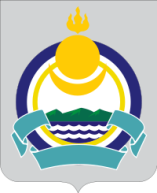 Республика Бурятия Мухоршибирский районСОВЕТ ДЕПУТАТОВМУНИЦИПАЛЬНОГО ОБРАЗОВАНИЯ СЕЛЬСКОГО ПОСЕЛЕНИЯ «САГАННУРСКОЕ»__________________________________________________________________________РЕШЕНИЕ«29» октября  2021 г.                                                                                                    № 89п. Саган-НурО внесении изменений в решение Совета депутатов муниципального образования сельского поселения «Саганнурское» от 11.04.2016г. № 88 «О мерах по противодействию коррупции в отношении лиц, замещающих муниципальные должности в муниципальном образовании сельского поселения «Саганнурское»	В целях приведения в соответствие с действующим законодательством отдельных правовых актов Совета депутатов муниципального образования сельского поселения «Саганнурское», руководствуясь статьей 21 Устава муниципального образования сельского поселения «Саганнурское»,Совет депутатов муниципального образования сельского поселения «Саганнурское»решил:Внести в решение Совета депутатов  сельского поселения «Саганнурское» от 11.04.2016г. № 88 «О мерах по противодействию коррупции в отношении лиц, замещающих муниципальные должности в муниципальном образовании сельского поселения «Саганнурское» следующие изменения:1.1. Подпункт 1.2. пункта 1 Решения изложить в следующей редакции: «1.2. Порядок рассмотрения уведомлений главы муниципального образования сельского поселения «Саганнурское» и лиц, замещающих муниципальные должности в Совете депутатов муниципального образования сельского поселения «Саганнурское» о возникновении личной заинтересованности при исполнении должностных обязанностей, которая приводит или может привести к конфликту интересов, согласно приложению 2 к настоящему решению.1.2. Приложение 2  изложить в следующей редакции: «Приложение 4УтвержденоРешением Совета депутатовмуниципального образованиясельского поселения «Саганнурское»от «11» апреля 2016 года № 88Положениео порядке рассмотрения уведомлений главы муниципального образования сельского поселения «Саганнурское» и лиц, замещающих муниципальные должности в Совете депутатов муниципального образования сельского поселения «Саганнурское» о возникновении личной заинтересованности при исполнении должностных обязанностей, которая приводит или может привести к конфликту интересов 1. Настоящее Положение определяет порядок рассмотрения уведомлений главы муниципального образования сельского поселения «Саганнурское» и лиц, замещающими муниципальные должности в Совете депутатов муниципального образования сельского поселения «Саганнурское» (далее - лица, замещающие муниципальные должности), Советом депутатов муниципального образования сельского поселения «Саганнурское»  (далее – Совет депутатов поселения) о возникновении личной заинтересованности при исполнении должностных обязанностей, которая приводит или может привести к конфликту интересов (далее - уведомление).2. Поступившее в соответствии с приложением 4 к Закону Республики Бурятия «О противодействии коррупции в Республике Бурятия» в Совет депутатов муниципального образования сельского поселения «Саганнурское» уведомление не позднее 1 рабочего дня, следующего за днем регистрации уведомления, направляется должностным лицом аппарата Совета депутатов поселения председателю Совет депутатов поселения.3. Председатель Совета депутатов поселения не позднее 3 рабочих дней со дня получения уведомления направляет уведомление в Комиссию по вопросам работы Совета и Регламенту Совета депутатов муниципального образования сельского поселения «Саганнурское» (далее - Комиссия) на предварительное рассмотрение. 4. В ходе предварительного рассмотрения уведомления Комиссия имеет право получать от лица, замещающего муниципальную должность, направившего уведомление, пояснения по изложенным в них обстоятельствам и направлять запросы в органы государственной власти, органы местного самоуправления муниципальных образований и заинтересованные организации.5. По результатам предварительного рассмотрения уведомления Комиссия подготавливает мотивированное заключение.6. Уведомление, мотивированное заключение и другие материалы, полученные в ходе предварительного рассмотрения уведомления, представляются Комиссией Председателю Совета депутатов поселения в течение 5 рабочих дней со дня поступления уведомления в Комиссию.7. В случае направления запросов, указанных в пункте 4 настоящего Положения, уведомление, мотивированное заключение и другие материалы представляются Председателю Совета депутатов поселения в течение 30 рабочих дней со дня поступления уведомления в Комиссию. Указанный срок может быть продлен по решению Председателя Совета депутатов поселения, но не более чем на 15 рабочих дней.8. Председателю Совета депутатов поселения обеспечивает рассмотрение уведомления лица, замещающего муниципальную должность, на ближайшем заседании Совета депутатов поселения от дня представления ему Комиссией уведомления, заключения и других материалов, полученных в ходе предварительного рассмотрения уведомления.Лицо, замещающее муниципальную должность, вправе участвовать на заседании Совета депутатов поселения, давать пояснения, представлять материалы.9. По результатам рассмотрения документов, предусмотренных пунктом 6 настоящего Положения, Совет депутатов поселения принимает одно из следующих решений:1) признать, что при исполнении должностных обязанностей лицом, замещающим муниципальную должность, направившим уведомление, конфликт интересов отсутствует;2) признать, что при исполнении должностных обязанностей лицом, замещающим муниципальную должность, направившим уведомление, личная заинтересованность приводит или может привести к конфликту интересов;3) признать, что лицом, замещающим муниципальную должность, направившим уведомление, не соблюдались требования об урегулировании конфликта интересов.10. В случае принятия решения, предусмотренного подпунктом 2 и 3 пункта 9 настоящего Положения, Совет депутатов поселения принимает меры по предотвращению или урегулированию конфликта интересов либо рекомендует лицу, замещающему муниципальную должность, направившему уведомление, принять такие меры в сроки, определенные решением, принятым по результатам рассмотрения уведомления.11. Лица, замещающие муниципальные должности, нарушившие обязанности, установленные данным Порядком, несут ответственность, предусмотренную нормативными правовыми актами Российской Федерации.».Обнародовать настоящее решение путем размещения на информационных стендах поселения  и разместить на официальном сайте Администрации муниципального образования сельского поселения «Саганнурское».Настоящее решение вступает в силу с момента обнародования.Контроль за исполнением решения оставляю за собой.Главамуниципального образования сельского поселения «Саганнурское»                                               М.И. Исмагилов